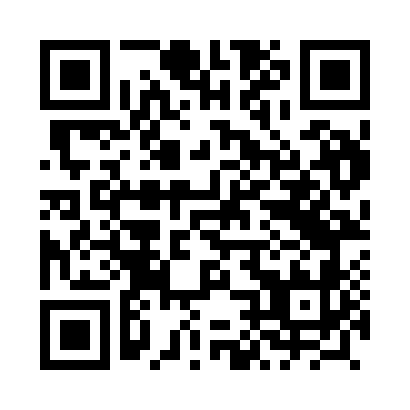 Prayer times for Lady, PolandWed 1 May 2024 - Fri 31 May 2024High Latitude Method: Angle Based RulePrayer Calculation Method: Muslim World LeagueAsar Calculation Method: HanafiPrayer times provided by https://www.salahtimes.comDateDayFajrSunriseDhuhrAsrMaghribIsha1Wed2:295:1012:415:508:1310:432Thu2:285:0812:415:518:1510:463Fri2:285:0712:415:528:1710:474Sat2:275:0512:415:538:1810:475Sun2:265:0312:415:548:2010:486Mon2:255:0112:415:558:2210:497Tue2:244:5912:415:578:2410:508Wed2:244:5712:415:588:2510:509Thu2:234:5512:415:598:2710:5110Fri2:224:5412:416:008:2910:5211Sat2:214:5212:416:018:3010:5212Sun2:214:5012:416:028:3210:5313Mon2:204:4912:416:028:3410:5414Tue2:194:4712:416:038:3510:5415Wed2:194:4512:416:048:3710:5516Thu2:184:4412:416:058:3810:5617Fri2:184:4212:416:068:4010:5718Sat2:174:4112:416:078:4110:5719Sun2:164:3912:416:088:4310:5820Mon2:164:3812:416:098:4510:5921Tue2:154:3712:416:108:4610:5922Wed2:154:3512:416:118:4711:0023Thu2:144:3412:416:118:4911:0124Fri2:144:3312:416:128:5011:0125Sat2:144:3112:416:138:5211:0226Sun2:134:3012:416:148:5311:0327Mon2:134:2912:416:158:5411:0328Tue2:124:2812:426:158:5611:0429Wed2:124:2712:426:168:5711:0530Thu2:124:2612:426:178:5811:0531Fri2:114:2512:426:188:5911:06